Please sign and return to your manager. A.	ExperienceB.	Training and QualificationsC.	Knowledge and Understanding	Applicants should be able to demonstrate knowledge and understanding of the following areas relevant to the post.D.	Personal Skills, Abilities and CompetenciesApplicants should be able to provide evidence that they have the necessary skills and abilities required.E.	Legal Issues Job Profile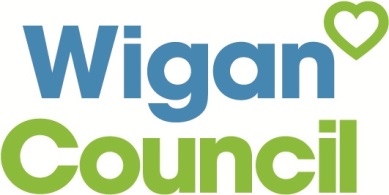 Management, Finance & AdminLevel 2Job purpose:Under the direction of senior staff provide routine administrative and/or financial support to the school.Under the direction of senior staff provide routine administrative and/or financial support to the school.Under the direction of senior staff provide routine administrative and/or financial support to the school.Reporting to:Headteacher/Business Manage/Senior Finance Officer/Manager/Senior Admin OfficerHeadteacher/Business Manage/Senior Finance Officer/Manager/Senior Admin OfficerHeadteacher/Business Manage/Senior Finance Officer/Manager/Senior Admin OfficerResponsible for NANANALiaising with:Headteacher, other members of staff – teaching and non-teaching                                        Headteacher, other members of staff – teaching and non-teaching                                        Headteacher, other members of staff – teaching and non-teaching                                        Grade of post:G2Gauge ref:A23224Disclosure level:EnhancedEnhancedEnhancedJob OutlineTo undertake a range of routine financial tasks and to undertake clerical/IIT  dutiesTo be responsible for reception duties, answering routine telephone and face to face enquiries, signing in visitors.To open, sort and distribute incoming mail and post outgoing mail.To collect registers and to complete necessary returns as required Update manual and computerised records/management information systems.The jobholder may be required to assist with pupil first aid, liaising with parents/carers and staff.To assist with arrangements for visits to school from outside agencies.Other Specific DutiesTo carry out the duties in the most effective, efficient and economic manner available.To continue personal development in the relevant area.To participate in the staff review and development appraisal process.Health and Safety Training To undertake Health and Safety training on areas within the designated work area.Schools Job Profile Acceptance FormManagement, Finance & AdminLevel 2G2 – A23224SIGNATURES / AUTHORISATION Person Specification / Selection CriteriaManagement, Finance & AdminLevel 2EssentialDesirableSourceA 	= ApplicationI 	= InterviewR 	= ReferencesT 	= Task/ObservationP 	= PresentationExperience of word processingEA, IExperience of using Excel spreadsheetsDA, IExperience of working in a general office environmentEA, IEssentialDesirableSourceLiteracy & numeracy to undertake the tasks of the postEA, INVQ level 1 in Administration or equivalent relevant experience/qualification or willingness to work towards itEA, IWillingness to obtain basic first aid certificateDIEssentialDesirableSourceKnowledge of how to operate office equipment for example photocopier, fax machineEA, IKnowledge of general office proceduresEA, IKnowledge of school related office proceduresDA, IEssentialDesirableSourceAbility to deliver polite, courteous and efficient customer service EA, I, RAbility to respond to routine problemsEA, IAbility to work effectively as part of a teamEA, I, RAbility to complete tasks to deadlinesEA, IAbility to take accurate messages and pass them on to the relevant personEA, IAbility to work in accordance with the schools health and safety policiesEA, IEssentialDesirableSourceLegally entitled to work in the EA, I